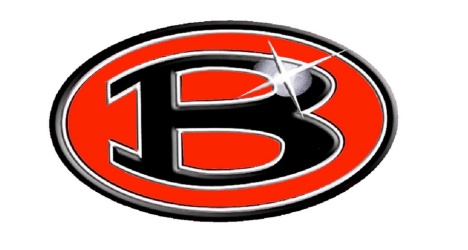 RED DEVIL BASKETBALL2020-2021 SCHEDULE*Region 6-A gamesHead Boys Coach: David Bramble		Head Girls Coach: Jan FendleyAsst. Boys Coaches: Jordan McKenna		Asst. Girls Coaches: Sharanda Keith      		          Arthur Johnson				          Darrell Slaughter		                                                                       DayDatePlaceOpponentGirlsBoysTuesdayNov. 17AwayRockmart6:007:30SaturdayNov. 21HomeAtlanta Classical*1:00Mon.-TuesNov. 23-24BowdonGirls TourneyTBATuesdayDec. 1AwayFulton Leadership*(Boys Only)6:00FridayDec. 4AwayBremen7:008:30SaturdayDec. 5AwayB.E.S.T. Academy*(Boys Only)3:00TuesdayDec. 8HomeArmuchee*6:007:30FridayDec. 11HomeMt. Zion*6:007:30TuesdayDec. 15HomeBremen6:007:30Friday – Monday Dec. 18-21Bowdon/CentralSMI Carroll Co.Christmas TournamentTBATBAMonday-WednesdayDec. 28-30Haralson CountyHaralson County Tournament(Boys Only)TBATBATuesdayJan. 5AwayRanburne6:007:30FridayJan. 8HomeDrew Charter*6:007:30SaturdayJan. 9AwayAtlanta Classical*3:00TuesdayJan. 12AwayTrion*6:007:30FridayJan. 15HomeGordon Lee*6:007:30SaturdayJan. 16Home Fulton Leadership*(Boys Only)6:00FridayJan. 22AwayArmuchee*6:007:30TuesdayJan. 26HomeB.E.S.T. Academy*(Boys Only)6:00FridayJan. 29AwayDrew Charter*6:007:30SaturdayJan. 30AwayMt. Zion*4:005:30TuesdayFeb. 2HomeTrion*6:007:30FridayFeb. 5AwayGordon Lee*6:007:30Mon.-Sat.Feb. 8-13ArmucheeRegion TournamentTBATBA